Publicado en   el 05/12/2014 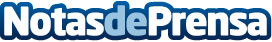 CyberCamp: expertos en seguridad informática organizan un encuentro con abogados, jóvenes y emprendedoresDatos de contacto:Nota de prensa publicada en: https://www.notasdeprensa.es/cybercamp-expertos-en-seguridad-informatica Categorias: Derecho Ciberseguridad http://www.notasdeprensa.es